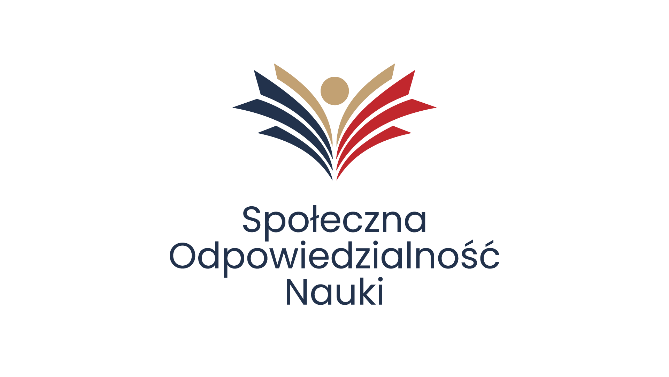 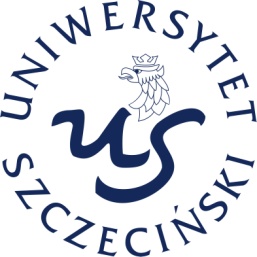 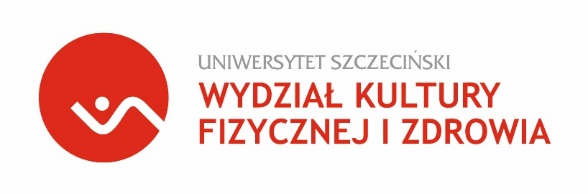 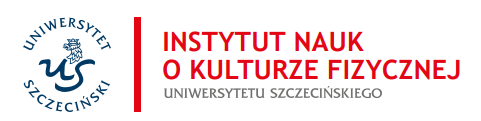 ProgramKONFERENCJI NAUKOWEJpn. HISTORIA PIŁKI RĘCZNEJ NA POMORZU ZACHODNIMW LATACH 1954-2024wraz z seminarium naukowym pn. Badania naukowe a sukces sportowyz okazji70-lecia zorganizowanej piłki ręcznej na Pomorzu ZachodnimHonorowy patronat:JM Rektor Uniwersytetu Szczecińskiego prof. dr hab. Waldemar TarczyńskiSzczecin, 5 kwietnia 2024 r.	Celem konferencji HISTORIA PIŁKI RĘCZNEJ NA POMORZU ZACHODNIM W LATACH 1954–2024 w ramach obchodów 70-lecia zorganizowanej piłki ręcznej na Pomorzu Zachodnim jest zaprezentowanie wyników badań przedstawicieli regionalnych ośrodków, jak i zaproszonych gości z całej Polski oraz wymiana doświadczeń i poglądów między starszym a młodszym pokoleniem badaczy dziejów piłki ręcznej.	Seminarium naukowe realizowane jest w ramach projektu dofinansowanego ze środków budżetu państwa, przyznanych przez Ministra Edukacji i Nauki w ramach Programu "Społeczna Odpowiedzialność Nauki II".Komitet naukowy:prof. dr hab. Leonard Nowak - Uniwersytet Szczeciński dr hab. Marta Stępień-Słodkowska, prof. US - przewodnicząca - Uniwersytet Szczecińskidr hab. Katarzyna Kotarska, prof. US - Uniwersytet Szczecińskidr hab. Monika Chudecka, prof. US - Uniwersytet Szczecińskidr hab. Marek Sawczuk, prof. US - Uniwersytet Szczecińskidr hab. Jerzy Eider, prof. US - Uniwersytet Szczecińskidr hab. Renata Urban, prof. US – Uniwersytet Szczecińskidr Ryszard Stefanik - Uniwersytet Szczecińskidr Miłosz Stępiński, prof. US - Uniwersytet Szczecińskidr Rafał Szubert - Akademia Wychowania Fizycznego we WrocławiuKomitet organizacyjny:dr Ryszard Stefanik – przewodniczący - Uniwersytet Szczecińskidr inż. Anna Krajewska-Pędzik - z-ca przewodniczącego - Uniwersytet Szczecińskidr Beata Florkiewicz, prof. US - Uniwersytet Szczecińskidr Katarzyna Klapczyńska - Uniwersytet Szczecińskidr Marek Kolbowicz - Uniwersytet Szczeciński dr Jarosław Nadobnik - Uniwersytet Szczecińskidr Wojciech Jedziniak - Uniwersytet Szczecińskimgr Adrian Struzik - Uniwersytet Szczecińskimgr Ewelina Gieczewska - Uniwersytet Szczecińskimgr Aneta Stępińska - Uniwersytet Szczecińskimgr Monika Musiatowicz - Uniwersytet Szczecińskimgr Aneta Baranowska - Uniwersytet SzczecińskiSzymon Stefanik - Koło Naukowe Historyków Kultury Fizycznej, Uniwersytet SzczecińskiPrzemysław Tokarek – Pogoń SzczecinMiejsce: Uniwersytet Szczeciński, Wydział Kultury Fizycznej i Zdrowia, al. Piastów 40b blok 6, 71-065 SzczecinProgram Konferencji Naukowejpn. HISTORIA PIŁKI RĘCZNEJ NA POMORZU ZACHODNIM W LATACH 1954-2024Piątek, 5 kwietnia 2024, sala 11609.00 – 10.00 Rejestracja uczestników konferencji w holu na I pietrze Wydziału Kultury Fizycznej i Zdrowia Uniwersytetu Szczecińskiego, blok 6Prowadzenie: dr hab. Marta Stępień-Słodkowska, prof. US, dr hab. Marek Sawczuk, prof. US10.00 – 10.15Inauguracja Konferencji, powitanie uczestników przez Dyrektora Instytutu Nauk o Kulturze Fizycznej dra hab. Marka Sawczuka, prof. US, wystąpienia okolicznościowe organizatorów i zaproszonych gości10.15 – 10.45Wspomnienia sportowe zasłużonych działaczy piłki ręcznej Ryszarda Getka i Henryka Bancewicza „Piłka ręczna w szczecińskim wojsku po II wojnie światowej”10.45 – 11.00dr Ryszard Stefanik: Początki piłki ręcznej w Szczecinie w latach 1945-195411.00 – 11.15dr Ryszard Stefanik, dr Miłosz Stępiński, prof. US: Piłka ręczna w szczecińskim wojsku11.15 – 11.30Andrzej Dolata: Piłka ręczna w KKS Pionier Szczecin11.30 – 11.45mgr Grzegorz Racinowski: Zanim powstał Energetyk. Piłka ręczna w Gryfinie 11.45 – 12.00Jerzy Krzysztof Woliński: Piłka ręczna na ziemi koszalińskiej12.00 – 12.30 Przerwa kawowa w Sali Historii Sportu (sala nr 26)PANEL I – sala nr 116Prowadzenie: dr Ryszard Stefanik, dr Rafał Szubert12.30 – 12.45Ryszard Getek: Sędziowie piłki ręcznej w Szczecinie12.45 – 13.00Andrzej Dolata: Piłka ręczna w Klubie Sportowym „Stal Stocznia” Szczecin13.00 – 13.15Marian Szpilkowski, Piłka ręczna w KS „Pomorzanin” Nowogard13.15 – 13.30 Andrzej Dolata: Piłka ręczna w KS „Budowlani” Szczecin13.30 – 13.45Wiktoria Czyż: Szczecińskie zawodniczki piłki ręcznej w kadrach ogólnopolskich13.45– 14.00dr Ryszard Stefanik: Piłka ręczna w S-GSKS „Arkonia” Szczecin (1958-1959)14.00 – 14.15dr Agnieszka Połaniecka: Piłka ręczna na Pomorzu Środkowym w latach 1945-198014.15 – 14.30dr Anna Michalska: Dzieje piłki ręcznej w województwie toruńskim w latach 1975-1998 – zarys problematyki14.30 – 14.45Szymon Stefanik: Piłkarze ręczni narodowości greckiej w SzczecinieDyskusja. Podsumowanie i zakończenie konferencji.Poczęstunek w Sali Historii Sportu (sala nr 26)PANEL II – sala nr 120Seminarium naukowe  pn. BADANIA NAUKOWE A SUKCES SPORTOWYProwadzenie: dr Marek Kolbowicz, mgr Magdalena Bulikowska12.30 – 12.45 dr Marek Kolbowicz: Sport akademicki na Uniwersytecie Szczecińskim12.45 – 13.00dr hab. Teresa Zwierko: Wpływ neurotreningu na sprawność percepcyjno-kognitywną piłkarzy ręcznych, zastosowanie nowych technologii w szkoleniu sportowym 13.00 – 13.15dr hab. Agnieszka Maciejewska-Skrendo, prof. AWFiS: Jak ekspresja genów zmienia się pod wpływem wysiłku fizycznego13.15 – 13.30mgr Łukasz Rosiński, mgr Anna Rzepiela-Podlecka, dr Rafał Buryta: Indywidualizacja obciążeń treningowych w piłce nożnej przy wykorzystaniu technologii GPS 13.30 – 13.45dr Jarosław Muracki: Badania bólu w sporcie jako podstawa prewencji kontuzji13.45 – 14.00dr Joanna Trubiłko, dr hab. Monika Chudecka, prof. US: Analiza budowy somatycznej i progu bólu zawodników futbolu amerykańskiego14.00 – 14.15dr n. med. Patrycja Tomasiak: Zmiany epigenetyczne w urazach sportowych14.15 – 14.30 dr hab. Marek Sawczuk, prof. US: Testy genetyczne w sporcie14.30 – 14.45mgr Emilia Jakubowska: Stres w sporcie. Techniki radzenia sobie ze stresem14.45 – 15.00dr Kinga Humińska-Lisowska: Mikrobiota jelitowa a wysiłek fizyczny (wystąpienie on-line)Dyskusja. Podsumowanie i zakończenie konferencji.Poczęstunek w Sali Historii Sportu (sala nr 26)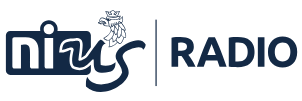 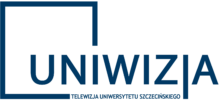 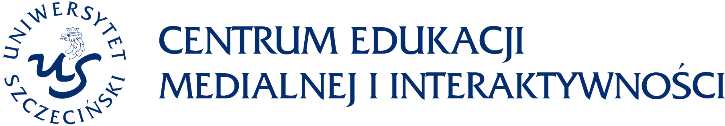 